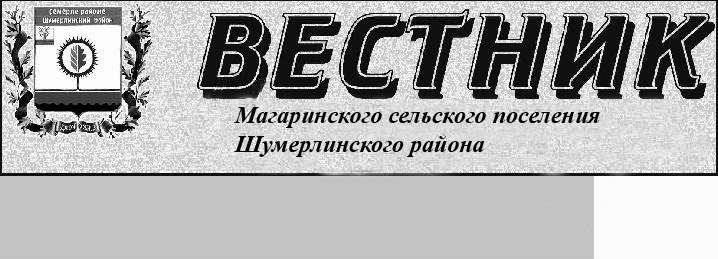 ПОСТАНОВЛЕНИЕадминистрации Магаринского сельского поселения Шумерлинского района Чувашской Республики «О внесении изменений в постановление администрации Магаринского сельского поселения от 11.07.2012 г. № 53 «Об утверждении административного регламента администрации Магаринского сельского поселения Шумерлинского района по предоставлению муниципальной услуги «Перевод жилого помещения в нежилое или нежилого помещения в жилое помещение»»от 25.06.2019 г. № 38В соответствии с пунктом 3 Федерального закона от 29.05.2019 № 116-ФЗ «О внесении изменений в Жилищный кодекс Российской Федерации», ч. 2 статьи 23 Жилищного Кодекса РФ                 администрация Магаринского сельского поселения  п о с т а н о в л я е т:1. Внести в постановление администрации Магаринского сельского поселения от 11.07.2012 г. № 53 «Об утверждении административного регламента администрации Магаринского сельского поселения Шумерлинского района по предоставлению муниципальной услуги «Перевод жилого помещения в нежилое или нежилого помещения в жилое помещение» следующие изменения: 1) пункт 2.6 Административного регламента «Исчерпывающий перечень документов, необходимых для предоставления муниципальной услуги» дополнить пунктами шесть и семь следующего содержания:"6) протокол общего собрания собственников помещений в многоквартирном доме, содержащий решение об их согласии на перевод жилого помещения в нежилое помещение;7) согласие каждого собственника всех помещений, примыкающих к переводимому помещению, на перевод жилого помещения в нежилое помещение."2. Настоящее постановление вступает в силу после его подписания и подлежит опубликованию в издании «Вестник Магаринского сельского поселения Шумерлинского района» и размещению на официальном сайте администрации Магаринского сельского поселения  Шумерлинского района.Глава  Магаринского сельского поселения  Л.Д. ЕгороваШумерлинской межрайонной прокуратурой выявлены нарушения трудового законодательства.Шумерлинской межрайонной прокуратурой совместно со специалистами администрации г.Шумерля, Межрайонной ИФНС №8 по Чувашской Республике в соответствии с планом рейдов в целях выявления неформальной занятости проведена проверка соблюдения трудового законодательства организациями и индивидуальными предпринимателями, осуществляющими свою деятельность на территории г.Шумерля. В ходе проведенной проверки магазина «Спектр», расположенного по ул.Островского, д.2 г.Шумерля, выявлено лицо, осуществляющее трудовую деятельность с 17 мая 2019 года без заключения трудового договора. Кроме этого, с работниками магазина инструктажи по охране труда и технике безопасности не проведены.В связи с выявленными нарушениями межрайонной прокуратурой вынесены постановления о возбуждении дел об административных правонарушениях по ч.4 ст.5.27 КоАП РФ и ч.3 ст.5.27.1 КоАП РФ. Акты прокурорского реагирования находятся на рассмотрении.Информация предоставлена Шумерлинской межрайонной прокуратурой.35 летней жительницы г. Шумерля по факту причинения смерти новорожденному ребенку предъявлено обвинение по ст. 106 УК РФШумерлинской межрайонной прокуратурой утверждено обвинительное заключение по уголовному делу, возбужденному 10.04.2019 в отношении 35 летней жительницы г. Шумерля по факту причинения смерти новорожденному ребенку и 25.06.2019 уголовное дело направлено в Шумерлинский межрайонный суд Чувашской Республики.В отношении обвиняемой избрана мера пресечения в виде подписки о невыезде и ей предъявлено обвинение по ст. 106 УК РФ.	Санкция данной статьи предусматривает наказание в виде лишения свободы до пяти лет.Заместитель Шумерлинского межрайонного прокурора советник юстиции Л.З. Карама Шумерлинской межрайонной прокуратурой выявлены нарушения требований пожарной безопасностиШумерлинской межрайонной прокуратурой  с привлечением инспектора ОНД и ПР по г. Шумерля, Шумерлинскому  Красночетайскому районам проведена проверка соблюдения законодательства о безопасности граждан, в том числе детей, при организации работы МАУ ДО «ДООЛ «Соснячок» г. Шумерля.Проверкой установлено, что в нарушение требований п. 2 ч. 6 ст. 28 Федерального закона  "Об образовании в Российской Федерации", ч. 7 ст. 28 Федерального закона «Об образовании в Российской Федерации», ст. 2 Федерального закона N 69-ФЗ от 21 декабря 1994 г. "О пожарной безопасности" в административном здании учреждения у двери эвакуационного выхода имееся порог, что является нарушением Правил противопожарного режима в Российский Федерации, утв. Постановлением Правительства РФ от 25.04.2012 г. №390 (далее- ППР).В нарушение требований ППР в административном здании над эвакуационным выходом отсутствует святящее табло «Выход», на складах №1,2, в бытовке для рабочих отсутствует автоматическая установка пожарной сигнализации, в спальном корпусе №1,2,3,4 у одного из эвакуационных выходов отсутствуют ручные пожарные извещатели.По выявленным нарушениям в отношении ответственного должностного лица учреждения межрайонной прокуратурой возбуждено административное производство  по ч.1 ст.20.4 КоАП РФ, а также в адрес директора учреждения внесено представление (находятся на рассмотрении).  Устранение выявленных нарушений межрайонной прокуратурой взято на контроль.Старший помощник межрайонного прокурора младший советник юстиции Л.В. Бойцова РешениеСобрания депутатов Магаринского сельского поселения Шумерлинского района «Об утверждении Положения о предоставлении муниципальным служащим администрации Магаринского сельского поселения  и лицам, замещающим муниципальные должности Магаринского сельского поселения компенсации за использование личного транспорта (легкового автомобиля) в служебных целях и возмещении расходов, связанных с его использованием»28.06.2019 №47/1В соответствии со статьей 188 Трудового кодекса Российской Федерации, Постановлением Правительства РФ от 02 июля 2013 года № 563 «О порядке выплаты компенсации за использование федеральными государственными гражданскими служащими личного транспорта (легковые автомобили и мотоциклы) в  служебных целях и возмещения расходов, связанных с его использованием»,Собрание депутатов Магаринского сельского поселения Шумерлинского района Чувашской Республики решило:1. Утвердить Положение «О предоставлении муниципальным служащим администрации Магаринского сельского поселения  и лицам, замещающим муниципальные должности Магаринского сельского поселения компенсации за использование личного транспорта (легкового автомобиля) в служебных целях и возмещении расходов, связанных с его использованием».2. Настоящее решение вступает в силу после его официального опубликования.Глава Магаринского сельского поселения                                             Л.Д. ЕгороваУТВЕРЖДЕНОРешением Собрания депутатов Магаринского сельского поселения Шумерлинского района Чувашской Республики от 28.06.2019 г. №47/1Положение о предоставлении муниципальным служащим администрации Магаринского сельского поселения  и лицам, замещающим муниципальные должности Магаринского сельского поселения компенсации за использование личного транспорта (легковые автомобили) в служебных целях и возмещении расходов, связанных с его использованием1. Настоящее Положение устанавливает порядок выплаты муниципальным служащим администрации Магаринского сельского поселения  и лицам, замещающим муниципальные должности Магаринского сельского поселения, компенсации за использование личного транспорта (легковые автомобили) в служебных целях и возмещении расходов, связанных с использованием указанного транспорта в служебных елях (далее соответственно – компенсация, личный транспорт, возмещение расходов).2. Под личным транспортом в целях настоящего Положения понимается транспортное средство (легковой автомобиль), принадлежащее муниципальному служащему администрации Магаринского сельского поселения Шумерлинского района Чувашской Республики (далее – служащий) на праве собственности либо находящийся в его владении и пользовании на основании правоустанавливающего документа (доверенности, договора купли-продажи, договора аренды транспортного средства и т.п.).3. Выплаты, предусмотренные пунктом 1 настоящего Положения, производятся служащим в случаях, когда их работа по роду служебной деятельности связана с постоянными служебными поездками в целях исполнения должностных обязанностей, и они не обеспечиваются в установленном порядке служебным транспортом.4. Компенсация за использование личного транспорта в служебных целях выплачивается служащим в следующих размерах:- при использовании легковых автомобилей с рабочим объемом двигателя до 2000 куб. см включительно – в размере не более 2400 рублей в  месяц;- при использовании легковых автомобилей с рабочим объемом двигателя свыше 2000 куб. см включительно – в размере не более 3000 рублей в  месяц.5. За время нахождения служащего или лица, замещающего муниципальную должность, имеющего право на получение указанных выплат, в отпуске, командировке, невыхода его на работу вследствие временной нетрудоспособности, а также по другим причинам, то есть когда личный автомобиль не эксплуатируется в служебных целях, выплаты не производятся.6. В размерах компенсации служащему или лицу, замещающему муниципальную должность, учтено возмещение затрат по эксплуатации используемого для служебных поездок личного транспортного средства (сумма износа, техническое обслуживание и текущий ремонт).7. Служащим или лицам, замещающим муниципальную должность, использующим личный транспорт в служебных целях, возмещаются также расходы на приобретение горюче-смазочных материалов по фактическим затратам.Суммы фактически понесенных расходов подтверждаются представленными служащими или лицами, замещающеми муниципальную должность, кассовыми чеками автозаправочных станций, счетами, квитанциями, или иными документами об оплате оказанных услуг, но не более 5000 рублей в месяц.К кассовым чекам автозаправочных станций должны быть приложены путевые листы с указанием пробега и маршрута.8. Основанием для выплаты служащему компенсации за использование личного транспорта в служебных целях и возникновения расходов, связанных с его использованием, является распоряжение администрации Магаринского сельского поселения Шумерлинского района Чувашской Республики, в котором предусматриваются размеры этой компенсации и возмещения расходов.8.1. Основанием для выплаты лицу, замещающему должность муниципальной службы, компенсации за использование личного транспорта в служебных целях и возникновения расходов, связанных с его использованием, является протокольное решение комиссии, созданной из числа депутатов Магаринского сельского поселения Шумерлинского района, в котором предусматриваются размеры этой компенсации и возмещения расходов.8.2. Для получения компенсации и возмещения расходов лицо, замещающее должность муниципальной службы, представляет в адрес комиссии следующие документы:а) заявление о получении компенсации и возмещения расходов, с указанием сведений, об исполнении каких должностных обязанностей и с какой периодичностью используется личный транспорт, с указанием дат и количества поездок;б) копия свидетельства о регистрации транспортного средства (с предъявлением оригинала);в) копия технического паспорта транспортного средства, заверенная в установленном порядке;г) копия документа, подтверждающего право владения и пользования автомобилем (договора купли-продажи, доверенности, договора аренды транспортного средства и т.п.) служащим;е) чеки автозаправочных станций;ж) путевые листы с указанием пробега и маршрута.Документы, указанные в пунктах «б», «в», «г», «д» подаются при первом обращении за выплатой компенсации и возмещении расходов и при изменении данных автомобиля служащего.9. Для получения компенсации и возмещения расходов работник представляет в администрацию Магаринского сельского поселения Шумерлинского района Чувашской Республики следующие документы:а) заявление о получении компенсации и возмещения расходов, с указанием сведений, об исполнении каких должностных обязанностей и с какой периодичностью используется личный транспорт, с указанием дат и количества поездок;б) копия свидетельства о регистрации транспортного средства (с предъявлением оригинала);в) копия технического паспорта транспортного средства, заверенная в установленном порядке;г) копия документа, подтверждающего право владения и пользования автомобилем (договора купли-продажи, доверенности, договора аренды транспортного средства и т.п.) служащим;е) чеки автозаправочных станций;ж) путевые листы с указанием пробега и маршрута.Документы, указанные в пунктах «б», «в», «г», «д» подаются при первом обращении за выплатой компенсации и возмещении расходов и при изменении данных автомобиля служащего.10. Документы, подтверждающие расходы, понесенные служащим в связи с использованием личного транспорта, представляются каждый месяц до 5 числа месяца, следующего за расчетным.11. Выплаты, предусмотренные пунктом 1 настоящего Положения, производятся один раз в месяц до 25 числа месяца, следующего за расчетным, пропорционально количеству отработанных дней.12. Расходы на выплату компенсации за использование личного транспорта в служебных целях и возмещение расходов, связанных с его использованием производятся в пределах бюджетных ассигнований на содержание транспортных средств, предусмотренных на эти цели в бюджете Магаринского сельского поселения Шумерлинского района Чувашской Республики.13. В предоставлении компенсации и возмещении расходов может быть отказано в случае:1) отсутствия оснований для предоставления компенсации, предусмотренных пунктом 3 настоящего Положения;2) несоблюдения требований к порядку подачи заявления о предоставлении компенсации возмещения расходов, установленных пунктом 9 настоящего Положения;3) недостаточности средств местного бюджета, выделенных органу местного самоуправления на выплату компенсации.14. Расходы, связанные с проездом на личном автотранспорте от места жительства до места работы и обратно, компенсации не подлежат.15. Расходы, связанные с предоставлением компенсации, не должны превышать общий объем свободной бюджетной росписи бюджета Магаринского сельского поселения Шумерлинского района предусмотренной на эти расходы и не должны образовывать кредиторской задолженности. ПОСТАНОВЛЕНИЕадминистрации Магаринского сельского поселения Шумерлинского района Чувашской Республики «Об утверждении отчета об исполнении бюджета  Магаринского  сельского поселения Шумерлинского района за 1 квартал 2019 года»от 28.06.2019 г. № 39В соответствии со статьей 264.2  Бюджетного кодекса Российской Федерации и статьей 64 Положения «О регулировании бюджетных правоотношений в Магаринском  сельском поселении Шумерлинского района Чувашской Республики», утвержденного решением Собрания депутатов Магаринского  сельского  поселения Шумерлинского района от  05.12.2013 года  № 36/1(с изменениями)Администрация Магаринского сельского поселения постановляет:1. Утвердить отчет об исполнении бюджета Магаринского  сельского поселения Шумерлинского района за 1 квартал  2019 года согласно приложению 1 к постановлению.2. Информацию об итогах исполнения бюджета Магаринского  сельского поселения Шумерлинского района за 1 квартал 2019 года направить Собранию депутатов Магаринского  сельского поселения Шумерлинского района.  3. Утвердить отчет о численности муниципальных служащих, работников муниципальных учреждений с указанием фактических затрат на их денежное содержание за счет средств бюджета Магаринского сельского поселения Шумерлинского района за 1 квартал  2019 года согласно приложению 2 к постановлению. 4.  Настоящее постановление вступает в силу со дня его официального опубликования в издании «Вестник Магаринского  сельского   поселения  Шумерлинского района».Глава Магаринского  сельского  поселения    Л.Д.ЕгороваПриложение № 1 к постановлению главы Магаринского сельского поселения Шумерлинского района от  28.06.2019г. №39 ОТЧЕТ  ОБ  ИСПОЛНЕНИИ  БЮДЖЕТА  МАГАРИНСКОГО  СЕЛЬСКОГО ПОСЕЛЕНИЯ ШУМЕРЛИНСКОГО  РАЙОНАЗА  1 КВАРТАЛ   2019  ГОДА Наименование финансового органа:   Финансовый отдел администрации Шумерлинского района Наименование бюджета:   Бюджет Магаринского сельского поселения Периодичность: квартальная Единица измерения: руб.Приложение № 2 к постановлению главы Магаринского сельского поселения Шумерлинского района от 28.06.2019 г. №39 ОТЧЕТ о численности муниципальных служащих, работников муниципальных учреждений с указанием фактических затрат на их денежное содержание за счет средств бюджета Магаринского сельского поселения Шумерлинского района за 1 квартал  2019г.Отчет об  осуществлении  бюджетных  инвестиций  в  объекты  капитального   строительства  в  соответствии  с  адресной  инвестиционной  программой  Магаринского  сельского  поселения  Шумерлинского  района  с  разбивкой  по  объектам  капитального  строительства  за  1 квартал  2019  года                                                                                                               (тыс. рублей)Информация об использовании бюджетных ассигнований дорожного фонда Магаринского  сельского  поселения  Шумерлинского  района за   1 квартал  2019  год(тыс.руб.)ОТЧЕТ об  использовании ассигнований резервного фонда администрации Магаринского сельского поселения Шумерлинского района за  1 квартал  2019 года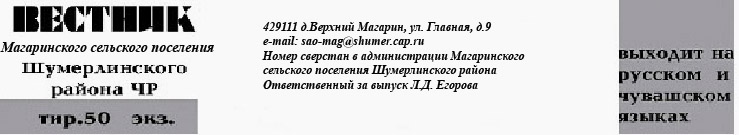                                  1. Доходы бюджета                                 1. Доходы бюджета                                 1. Доходы бюджета                                 1. Доходы бюджета                                 1. Доходы бюджета Наименование показателяКод строкиКод дохода по бюджетной классификацииУтвержденные бюджетные назначенияИсполнено Наименование показателяКод строкиКод дохода по бюджетной классификацииУтвержденные бюджетные назначенияИсполнено Наименование показателяКод строкиКод дохода по бюджетной классификацииУтвержденные бюджетные назначенияИсполнено12345Доходы бюджета - всего010x5 874 317,23405 142,03в том числе:  НАЛОГОВЫЕ И НЕНАЛОГОВЫЕ ДОХОДЫ010100 1 00 00000 00 0000 000182 500,0051 858,11  НАЛОГИ НА ТОВАРЫ (РАБОТЫ, УСЛУГИ), РЕАЛИЗУЕМЫЕ НА ТЕРРИТОРИИ РОССИЙСКОЙ ФЕДЕРАЦИИ010100 1 03 00000 00 0000 000182 500,0051 858,11  Акцизы по подакцизным товарам (продукции), производимым на территории Российской Федерации010100 1 03 02000 01 0000 110182 500,0051 858,11  Доходы от уплаты акцизов на дизельное топливо, подлежащие распределению между бюджетами субъектов Российской Федерации и местными бюджетами с учетом установленных дифференцированных нормативов отчислений в местные бюджеты010100 1 03 02230 01 0000 11063 900,0022 780,89  Доходы от уплаты акцизов на дизельное топливо, подлежащие распределению между бюджетами субъектов Российской Федерации и местными бюджетами с учетом установленных дифференцированных нормативов отчислений в местные бюджеты (по нормативам, установленным Федеральным законом о федеральном бюджете в целях формирования дорожных фондов субъектов Российской Федерации)010100 1 03 02231 01 0000 11063 900,0022 780,89  Доходы от уплаты акцизов на моторные масла для дизельных и (или) карбюраторных (инжекторных) двигателей, подлежащие распределению между бюджетами субъектов Российской Федерации и местными бюджетами с учетом установленных дифференцированных нормативов отчислений в местные бюджеты010100 1 03 02240 01 0000 1100,00159,16  Доходы от уплаты акцизов на моторные масла для дизельных и (или) карбюраторных (инжекторных) двигателей, подлежащие распределению между бюджетами субъектов Российской Федерации и местными бюджетами с учетом установленных дифференцированных нормативов отчислений в местные бюджеты (по нормативам, установленным Федеральным законом о федеральном бюджете в целях формирования дорожных фондов субъектов Российской Федерации)010100 1 03 02241 01 0000 1100,00159,16  Доходы от уплаты акцизов на автомобильный бензин, подлежащие распределению между бюджетами субъектов Российской Федерации и местными бюджетами с учетом установленных дифференцированных нормативов отчислений в местные бюджеты010100 1 03 02250 01 0000 110118 600,0033 401,52  Доходы от уплаты акцизов на автомобильный бензин, подлежащие распределению между бюджетами субъектов Российской Федерации и местными бюджетами с учетом установленных дифференцированных нормативов отчислений в местные бюджеты (по нормативам, установленным Федеральным законом о федеральном бюджете в целях формирования дорожных фондов субъектов Российской Федерации)010100 1 03 02251 01 0000 110118 600,0033 401,52  Доходы от уплаты акцизов на прямогонный бензин, подлежащие распределению между бюджетами субъектов Российской Федерации и местными бюджетами с учетом установленных дифференцированных нормативов отчислений в местные бюджеты010100 1 03 02260 01 0000 1100,00-4 483,46  Доходы от уплаты акцизов на прямогонный бензин, подлежащие распределению между бюджетами субъектов Российской Федерации и местными бюджетами с учетом установленных дифференцированных нормативов отчислений в местные бюджеты (по нормативам, установленным Федеральным законом о федеральном бюджете в целях формирования дорожных фондов субъектов Российской Федерации)010100 1 03 02261 01 0000 1100,00-4 483,46  НАЛОГОВЫЕ И НЕНАЛОГОВЫЕ ДОХОДЫ010182 1 00 00000 00 0000 000222 400,0046 776,92  НАЛОГИ НА ПРИБЫЛЬ, ДОХОДЫ010182 1 01 00000 00 0000 00071 000,0012 540,28  Налог на доходы физических лиц010182 1 01 02000 01 0000 11071 000,0012 540,28  Налог на доходы физических лиц с доходов, источником которых является налоговый агент, за исключением доходов, в отношении которых исчисление и уплата налога осуществляются в соответствии со статьями 227, 2271 и 228 Налогового кодекса Российской Федерации010182 1 01 02010 01 0000 11071 000,0012 467,65  Налог на доходы физических лиц с доходов, источником которых является налоговый агент, за исключением доходов, в отношении которых исчисление и уплата налога осуществляются в соответствии со статьями 227, 227.1 и 228 Налогового кодекса Российской Федерации (сумма платежа (перерасчеты, недоимка и задолженность по соответствующему платежу, в том числе по отмененному)010182 1 01 02010 01 1000 11071 000,0012 467,64  Налог на доходы физических лиц с доходов, источником которых является налоговый агент, за исключением доходов, в отношении которых исчисление и уплата налога осуществляются в соответствии со статьями 227, 227.1 и 228 Налогового кодекса Российской Федерации (пени по соответствующему платежу)010182 1 01 02010 01 2100 1100,000,01  Налог на доходы физических лиц с доходов, полученных физическими лицами в соответствии со статьей 228 Налогового кодекса Российской Федерации010182 1 01 02030 01 0000 1100,0047,08  Налог на доходы физических лиц с доходов, полученных физическими лицами в соответствии со статьей 228 Налогового кодекса Российской Федерации (сумма платежа (перерасчеты, недоимка и задолженность по соответствующему платежу, в том числе по отмененному)010182 1 01 02030 01 1000 1100,0039,57  Налог на доходы физических лиц с доходов, полученных физическими лицами в соответствии со статьей 228 Налогового кодекса Российской Федерации (пени по соответствующему платежу)010182 1 01 02030 01 2100 1100,000,01  Налог на доходы физических лиц с доходов, полученных физическими лицами в соответствии со статьей 228 Налогового кодекса Российской Федерации (суммы денежных взысканий (штрафов) по соответствующему платежу согласно законодательству Российской Федерации)010182 1 01 02030 01 3000 1100,007,50  Налог на доходы физических лиц с сумм прибыли контролируемой иностранной компании, полученной физическими лицами, признаваемыми контролирующими лицами этой компании010182 1 01 02050 01 0000 1100,0025,55  Налог на доходы физических лиц с сумм прибыли контролируемой иностранной компании, полученной физическими лицами, признаваемыми контролирующими лицами этой компании010182 1 01 02050 01 2100 1100,0012,14  Налог на доходы физических лиц с доходов, полученных в виде процентов по облигациям с ипотечным покрытием, эмитированным до 1 января 2007 года, а также с доходов учредителей доверительного управления010182 1 01 02050 01 3000 1100,0013,41  НАЛОГИ НА СОВОКУПНЫЙ ДОХОД010182 1 05 00000 00 0000 0001 400,000,00  Единый сельскохозяйственный налог010182 1 05 03000 01 0000 1101 400,000,00  Единый сельскохозяйственный налог010182 1 05 03010 01 0000 1101 400,000,00  Единый сельскохозяйственный налог (сумма платежа (перерасчеты, недоимка и задолженность по соответствующему платежу, в том числе по отмененному)010182 1 05 03010 01 1000 1101 400,000,00  НАЛОГИ НА ИМУЩЕСТВО010182 1 06 00000 00 0000 000150 000,0034 236,64  Налог на имущество физических лиц010182 1 06 01000 00 0000 11060 000,007 289,80  Налог на имущество физических лиц, взимаемый по ставкам, применяемым к объектам налогообложения, расположенным в границах сельских поселений010182 1 06 01030 10 0000 11060 000,007 289,80  Налог на имущество физических лиц, взимаемый по ставкам, применяемым к объектам налогообложения, расположенным в границах сельских поселений (сумма платежа (перерасчеты, недоимка и задолженность по соответствующему платежу, в том числе по отмененному)010182 1 06 01030 10 1000 11060 000,007 056,00  Налог на имущество физических лиц, взимаемый по ставкам, применяемым к объектам налогообложения, расположенным в границах сельских поселений (пени по соответствующему платежу)010182 1 06 01030 10 2100 1100,00233,80  Земельный налог010182 1 06 06000 00 0000 11090 000,0026 946,84  Земельный налог с организаций010182 1 06 06030 00 0000 11040 000,0017 045,00  Земельный налог с организаций, обладающих земельным участком, расположенным в границах сельских поселений010182 1 06 06033 10 0000 11040 000,0017 045,00  Земельный налог с организаций, обладающих земельным участком, расположенным в границах сельских поселений  (сумма платежа (перерасчеты, недоимка и задолженность по соответствующему платежу, в том числе по отмененному)010182 1 06 06033 10 1000 11040 000,0017 045,00  Земельный налог с физических лиц010182 1 06 06040 00 0000 11050 000,009 901,84  Земельный налог с физических лиц, обладающих земельным участком, расположенным в границах сельских поселений010182 1 06 06043 10 0000 11050 000,009 901,84  Земельный налог с физических лиц, обладающих земельным участком, расположенным в границах сельских поселений  (сумма платежа (перерасчеты, недоимка и задолженность по соответствующему платежу, в том числе по отмененному)010182 1 06 06043 10 1000 11050 000,009 506,69  Земельный налог с физических лиц, обладающих земельным участком, расположенным в границах сельских поселений  (пени по соответствующему платежу)010182 1 06 06043 10 2100 1100,00395,15  НАЛОГОВЫЕ И НЕНАЛОГОВЫЕ ДОХОДЫ010993 1 00 00000 00 0000 000138 600,001 000,00  ГОСУДАРСТВЕННАЯ ПОШЛИНА010993 1 08 00000 00 0000 0009 000,001 000,00  Государственная пошлина за совершение нотариальных действий (за исключением действий, совершаемых консульскими учреждениями Российской Федерации)010993 1 08 04000 01 0000 1109 000,001 000,00  Государственная пошлина за совершение нотариальных действий должностными лицами органов местного самоуправления, уполномоченными в соответствии с законодательными актами Российской Федерации на совершение нотариальных действий010993 1 08 04020 01 0000 1109 000,001 000,00010993 1 08 04020 01 1000 1109 000,001 000,00  ДОХОДЫ ОТ ИСПОЛЬЗОВАНИЯ ИМУЩЕСТВА, НАХОДЯЩЕГОСЯ В ГОСУДАРСТВЕННОЙ И МУНИЦИПАЛЬНОЙ СОБСТВЕННОСТИ010993 1 11 00000 00 0000 0004 500,000,00  Доходы, получаемые в виде арендной либо иной платы за передачу в возмездное пользование государственного и муниципального имущества (за исключением имущества бюджетных и автономных учреждений, а также имущества государственных и муниципальных унитарных предприятий, в том числе казенных)010993 1 11 05000 00 0000 1203 400,000,00  Доходы, получаемые в виде арендной платы за земли после разграничения государственной собственности на землю, а также средства от продажи права на заключение договоров аренды указанных земельных участков (за исключением земельных участков бюджетных и автономных учреждений)010993 1 11 05020 00 0000 1203 400,000,00  Доходы, получаемые в виде арендной платы, а также средства от продажи права на заключение договоров аренды за земли, находящиеся в собственности сельских поселений (за исключением земельных участков муниципальных бюджетных и автономных учреждений)010993 1 11 05025 10 0000 1203 400,000,00  Прочие доходы от использования имущества и прав, находящихся в государственной и муниципальной собственности (за исключением имущества бюджетных и автономных учреждений, а также имущества государственных и муниципальных унитарных предприятий, в том числе казенных)010993 1 11 09000 00 0000 1201 100,000,00  Прочие поступления от использования имущества, находящегося в государственной и муниципальной собственности (за исключением имущества бюджетных и автономных учреждений, а также имущества государственных и муниципальных унитарных предприятий, в том числе казенных)010993 1 11 09040 00 0000 1201 100,000,00  Прочие поступления от использования имущества, находящегося в собственности сельских поселений (за исключением имущества муниципальных бюджетных и автономных учреждений, а также имущества муниципальных унитарных предприятий, в том числе казенных)010993 1 11 09045 10 0000 1201 100,000,00  ДОХОДЫ ОТ ПРОДАЖИ МАТЕРИАЛЬНЫХ И НЕМАТЕРИАЛЬНЫХ АКТИВОВ010993 1 14 00000 00 0000 000125 100,000,00  Доходы от продажи земельных участков, находящихся в государственной и муниципальной собственности010993 1 14 06000 00 0000 430125 100,000,00  Доходы от продажи земельных участков, государственная собственность на которые разграничена (за исключением земельных участков бюджетных и автономных учреждений)010993 1 14 06020 00 0000 430125 100,000,00  Доходы от продажи земельных участков, находящихся в собственности сельских поселений (за исключением земельных участков муниципальных бюджетных и автономных учреждений)010993 1 14 06025 10 0000 430125 100,000,00  БЕЗВОЗМЕЗДНЫЕ ПОСТУПЛЕНИЯ010993 2 00 00000 00 0000 0005 330 817,23305 507,00  БЕЗВОЗМЕЗДНЫЕ ПОСТУПЛЕНИЯ ОТ ДРУГИХ БЮДЖЕТОВ БЮДЖЕТНОЙ СИСТЕМЫ РОССИЙСКОЙ ФЕДЕРАЦИИ010993 2 02 00000 00 0000 0005 192 024,23299 907,00  Дотации бюджетам бюджетной системы Российской Федерации010993 2 02 10000 00 0000 1502 018 700,00220 650,00  Дотации на выравнивание бюджетной обеспеченности010993 2 02 15001 00 0000 150868 200,00220 650,00  Дотации бюджетам сельских поселений на выравнивание бюджетной обеспеченности010993 2 02 15001 10 0000 150868 200,00220 650,00  Дотации бюджетам на поддержку мер по обеспечению сбалансированности бюджетов010993 2 02 15002 00 0000 1501 150 500,000,00  Дотации бюджетам сельских поселений на поддержку мер по обеспечению сбалансированности бюджетов010993 2 02 15002 10 0000 1501 150 500,000,00  Субсидии бюджетам бюджетной системы Российской Федерации (межбюджетные субсидии)010993 2 02 20000 00 0000 1503 083 379,2357 000,00  Субсидии бюджетам на осуществление дорожной деятельности в отношении автомобильных дорог общего пользования, а также капитального ремонта и ремонта дворовых территорий многоквартирных домов, проездов к дворовым территориям многоквартирных домов населенных пунктов010993 2 02 20216 00 0000 150459 600,0057 000,00  Субсидии бюджетам сельских поселений на осуществление дорожной деятельности в отношении автомобильных дорог общего пользования, а также капитального ремонта и ремонта дворовых территорий многоквартирных домов, проездов к дворовым территориям многоквартирных домов населенных пунктов010993 2 02 20216 10 0000 150459 600,0057 000,00  Субсидии бюджетам на обеспечение развития и укрепления материально-технической базы домов культуры в населенных пунктах с числом жителей до 50 тысяч человек010993 2 02 25467 00 0000 1501 414 179,230,00  Субсидии бюджетам сельских поселений на обеспечение развития и укрепления материально-технической базы домов культуры в населенных пунктах с числом жителей до 50 тысяч человек010993 2 02 25467 10 0000 1501 414 179,230,00  Прочие субсидии010993 2 02 29999 00 0000 1501 209 600,000,00  Прочие субсидии бюджетам сельских поселений010993 2 02 29999 10 0000 1501 209 600,000,00  Субвенции бюджетам бюджетной системы Российской Федерации010993 2 02 30000 00 0000 15089 945,0022 257,00  Субвенции бюджетам на осуществление первичного воинского учета на территориях, где отсутствуют военные комиссариаты010993 2 02 35118 00 0000 15089 945,0022 257,00  Субвенции бюджетам сельских поселений на осуществление первичного воинского учета на территориях, где отсутствуют военные комиссариаты010993 2 02 35118 10 0000 15089 945,0022 257,00  ПРОЧИЕ БЕЗВОЗМЕЗДНЫЕ ПОСТУПЛЕНИЯ010993 2 07 00000 00 0000 000138 793,005 600,00  Прочие безвозмездные поступления в бюджеты сельских поселений010993 2 07 05000 10 0000 150138 793,005 600,00  Безвозмездные поступления от физических и юридических лиц на финансовое обеспечение дорожной деятельности, в том числе добровольных пожертвований, в отношении автомобильных дорог общего пользования местного значения сельских поселений010993 2 07 05010 10 0000 15094 230,000,00  Поступления от денежных пожертвований, предоставляемых физическими лицами получателям средств бюджетов сельских поселений010993 2 07 05020 10 0000 15044 563,005 600,002. Расходы бюджета2. Расходы бюджета2. Расходы бюджета2. Расходы бюджета2. Расходы бюджета Наименование показателяКод строкиКод расхода по бюджетной классификацииУтвержденные бюджетные назначенияИсполнено Наименование показателяКод строкиКод расхода по бюджетной классификацииУтвержденные бюджетные назначенияИсполнено Наименование показателяКод строкиКод расхода по бюджетной классификацииУтвержденные бюджетные назначенияИсполнено12345Расходы бюджета - всего200x5 957 291,23332 937,50в том числе:  Обеспечение функций муниципальных органов200993 0104 Ч5 Э 01 00200 0001 167 260,00284 359,71  Расходы на выплаты персоналу в целях обеспечения выполнения функций государственными (муниципальными) органами, казенными учреждениями, органами управления государственными внебюджетными фондами200993 0104 Ч5 Э 01 00200 1001 022 800,00272 498,17  Расходы на выплаты персоналу государственных (муниципальных) органов200993 0104 Ч5 Э 01 00200 1201 022 800,00272 498,17  Фонд оплаты труда государственных (муниципальных) органов200993 0104 Ч5 Э 01 00200 121789 600,00194 866,88  Иные выплаты персоналу государственных (муниципальных) органов, за исключением фонда оплаты труда200993 0104 Ч5 Э 01 00200 122600,00100,00  Взносы по обязательному социальному страхованию на выплаты денежного содержания и иные выплаты работникам государственных (муниципальных) органов200993 0104 Ч5 Э 01 00200 129232 600,0077 531,29  Закупка товаров, работ и услуг для обеспечения государственных (муниципальных) нужд200993 0104 Ч5 Э 01 00200 20074 460,008 502,28  Иные закупки товаров, работ и услуг для обеспечения государственных (муниципальных) нужд200993 0104 Ч5 Э 01 00200 24074 460,008 502,28  Закупка товаров, работ, услуг в сфере информационно-коммуникационных технологий200993 0104 Ч5 Э 01 00200 24219 960,004 206,66  Прочая закупка товаров, работ и услуг200993 0104 Ч5 Э 01 00200 24454 500,004 295,62  Иные бюджетные ассигнования200993 0104 Ч5 Э 01 00200 80070 000,003 359,26  Уплата налогов, сборов и иных платежей200993 0104 Ч5 Э 01 00200 85070 000,003 359,26  Уплата налога на имущество организаций и земельного налога200993 0104 Ч5 Э 01 00200 85140 000,000,00  Уплата прочих налогов, сборов200993 0104 Ч5 Э 01 00200 85220 000,001 184,00  Уплата иных платежей200993 0104 Ч5 Э 01 00200 85310 000,002 175,26  Резервный фонд администрации муниципального образования Чувашской Республики200993 0111 Ч4 1 01 73430 0001 000,000,00  Иные бюджетные ассигнования200993 0111 Ч4 1 01 73430 8001 000,000,00  Резервные средства200993 0111 Ч4 1 01 73430 8701 000,000,00  Проведение землеустроительных (кадастровых) работ по земельным участкам, находящимся в собственности муниципального образования, и внесение сведений в кадастр недвижимости200993 0113 А4 1 02 77590 000192 000,000,00  Закупка товаров, работ и услуг для обеспечения государственных (муниципальных) нужд200993 0113 А4 1 02 77590 200192 000,000,00  Иные закупки товаров, работ и услуг для обеспечения государственных (муниципальных) нужд200993 0113 А4 1 02 77590 240192 000,000,00  Прочая закупка товаров, работ и услуг200993 0113 А4 1 02 77590 244192 000,000,00  Создание и эксплуатация прикладных информационных систем поддержки выполнения (оказания) муниципальными органами основных функций (услуг)200993 0113 Ч6 1 01 73820 00021 000,000,00  Закупка товаров, работ и услуг для обеспечения государственных (муниципальных) нужд200993 0113 Ч6 1 01 73820 20021 000,000,00  Иные закупки товаров, работ и услуг для обеспечения государственных (муниципальных) нужд200993 0113 Ч6 1 01 73820 24021 000,000,00  Прочая закупка товаров, работ и услуг200993 0113 Ч6 1 01 73820 24421 000,000,00  Осуществление первичного воинского учета на территориях, где отсутствуют военные комиссариаты, за счет субвенции, предоставляемой из федерального бюджета200993 0203 Ч4 1 04 51180 00089 945,0022 257,00  Расходы на выплаты персоналу в целях обеспечения выполнения функций государственными (муниципальными) органами, казенными учреждениями, органами управления государственными внебюджетными фондами200993 0203 Ч4 1 04 51180 10088 100,0022 257,00  Расходы на выплаты персоналу государственных (муниципальных) органов200993 0203 Ч4 1 04 51180 12088 100,0022 257,00  Фонд оплаты труда государственных (муниципальных) органов200993 0203 Ч4 1 04 51180 12161 500,0015 375,00  Взносы по обязательному социальному страхованию на выплаты денежного содержания и иные выплаты работникам государственных (муниципальных) органов200993 0203 Ч4 1 04 51180 12926 600,006 882,00  Закупка товаров, работ и услуг для обеспечения государственных (муниципальных) нужд200993 0203 Ч4 1 04 51180 2001 845,000,00  Иные закупки товаров, работ и услуг для обеспечения государственных (муниципальных) нужд200993 0203 Ч4 1 04 51180 2401 845,000,00  Прочая закупка товаров, работ и услуг200993 0203 Ч4 1 04 51180 2441 845,000,00  Реализация проектов развития общественной инфраструктуры, основанных на местных инициативах200993 0409 Ц9 9 02 S6570 000942 260,000,00  Закупка товаров, работ и услуг для обеспечения государственных (муниципальных) нужд200993 0409 Ц9 9 02 S6570 200942 260,000,00  Иные закупки товаров, работ и услуг для обеспечения государственных (муниципальных) нужд200993 0409 Ц9 9 02 S6570 240942 260,000,00  Прочая закупка товаров, работ и услуг200993 0409 Ц9 9 02 S6570 244942 260,000,00  Капитальный ремонт, ремонт и содержание автомобильных дорог общего пользования местного значения в границах населенных пунктов поселения200993 0409 Ч2 1 03 S4190 000646 370,003 000,00  Закупка товаров, работ и услуг для обеспечения государственных (муниципальных) нужд200993 0409 Ч2 1 03 S4190 200646 370,003 000,00  Иные закупки товаров, работ и услуг для обеспечения государственных (муниципальных) нужд200993 0409 Ч2 1 03 S4190 240646 370,003 000,00  Прочая закупка товаров, работ и услуг200993 0409 Ч2 1 03 S4190 244646 370,003 000,00  Реализация проектов развития общественной инфраструктуры, основанных на местных инициативах200993 0502 Ц9 9 02 S6570 000535 277,000,00  Закупка товаров, работ и услуг для обеспечения государственных (муниципальных) нужд200993 0502 Ц9 9 02 S6570 200535 277,000,00  Иные закупки товаров, работ и услуг для обеспечения государственных (муниципальных) нужд200993 0502 Ц9 9 02 S6570 240535 277,000,00  Прочая закупка товаров, работ и услуг200993 0502 Ц9 9 02 S6570 244535 277,000,00  Уличное освещение200993 0503 А5 1 02 77400 00075 000,0023 320,79  Закупка товаров, работ и услуг для обеспечения государственных (муниципальных) нужд200993 0503 А5 1 02 77400 20075 000,0023 320,79  Иные закупки товаров, работ и услуг для обеспечения государственных (муниципальных) нужд200993 0503 А5 1 02 77400 24075 000,0023 320,79  Прочая закупка товаров, работ и услуг200993 0503 А5 1 02 77400 24475 000,0023 320,79  Реализация мероприятий по благоустройству территории200993 0503 А5 1 02 77420 000120 000,000,00  Закупка товаров, работ и услуг для обеспечения государственных (муниципальных) нужд200993 0503 А5 1 02 77420 200120 000,000,00  Иные закупки товаров, работ и услуг для обеспечения государственных (муниципальных) нужд200993 0503 А5 1 02 77420 240120 000,000,00  Закупка товаров, работ, услуг в сфере информационно-коммуникационных технологий200993 0503 А5 1 02 77420 24250 000,000,00  Прочая закупка товаров, работ и услуг200993 0503 А5 1 02 77420 24470 000,000,00  Реализация проектов развития общественной инфраструктуры, основанных на местных инициативах200993 0503 Ц9 9 02 S6570 00098 000,000,00  Закупка товаров, работ и услуг для обеспечения государственных (муниципальных) нужд200993 0503 Ц9 9 02 S6570 20098 000,000,00  Иные закупки товаров, работ и услуг для обеспечения государственных (муниципальных) нужд200993 0503 Ц9 9 02 S6570 24098 000,000,00  Прочая закупка товаров, работ и услуг200993 0503 Ц9 9 02 S6570 24498 000,000,00  Обеспечение деятельности государственных учреждений культурно-досугового типа и народного творчества200993 0801 Ц4 1 07 7А390 000655 000,000,00  Закупка товаров, работ и услуг для обеспечения государственных (муниципальных) нужд200993 0801 Ц4 1 07 7А390 200655 000,000,00  Иные закупки товаров, работ и услуг для обеспечения государственных (муниципальных) нужд200993 0801 Ц4 1 07 7А390 240655 000,000,00  Прочая закупка товаров, работ и услуг200993 0801 Ц4 1 07 7А390 244655 000,000,00  Обеспечение развития и укрепления материально-технической базы домов культуры в населенных пунктах с числом жителей до 50 тысяч человек200993 0801 Ц4 1 07 L4670 00059 370,680,00  Закупка товаров, работ и услуг для обеспечения государственных (муниципальных) нужд200993 0801 Ц4 1 07 L4670 20059 370,680,00  Иные закупки товаров, работ и услуг для обеспечения государственных (муниципальных) нужд200993 0801 Ц4 1 07 L4670 24059 370,680,00  Прочая закупка товаров, работ и услуг200993 0801 Ц4 1 07 L4670 24459 370,680,00  Обеспечение развития и укрепления материально-технической базы домов культуры в населенных пунктах с числом жителей до 50 тысяч человек200993 0801 Ц4 1 15 L4670 0001 354 808,550,00  Закупка товаров, работ и услуг для обеспечения государственных (муниципальных) нужд200993 0801 Ц4 1 15 L4670 2001 354 808,550,00  Иные закупки товаров, работ и услуг для обеспечения государственных (муниципальных) нужд200993 0801 Ц4 1 15 L4670 2401 354 808,550,00  Прочая закупка товаров, работ и услуг200993 0801 Ц4 1 15 L4670 2441 354 808,550,00Результат исполнения бюджета (дефицит / профицит)450x-82 974,0072 204,53                                  3. Источники финансирования дефицита бюджета                                  3. Источники финансирования дефицита бюджета                                  3. Источники финансирования дефицита бюджета                                  3. Источники финансирования дефицита бюджета                                  3. Источники финансирования дефицита бюджета Наименование показателяКод строкиКод источника финансирования дефицита бюджета по бюджетной классификацииУтвержденные бюджетные назначенияИсполнено Наименование показателяКод строкиКод источника финансирования дефицита бюджета по бюджетной классификацииУтвержденные бюджетные назначенияИсполнено Наименование показателяКод строкиКод источника финансирования дефицита бюджета по бюджетной классификацииУтвержденные бюджетные назначенияИсполнено Наименование показателяКод строкиКод источника финансирования дефицита бюджета по бюджетной классификацииУтвержденные бюджетные назначенияИсполнено Наименование показателяКод строкиКод источника финансирования дефицита бюджета по бюджетной классификацииУтвержденные бюджетные назначенияИсполнено12345Источники финансирования дефицита бюджета - всего500x82 974,00-72 204,53в том числе:источники внутреннего финансирования бюджета520x0,000,00из них:источники внешнего финансирования бюджета620x0,000,00из них:Изменение остатков средств700000 01 00 00 00 00 0000 00082 974,00-72 204,53увеличение остатков средств, всего710000 01 05 00 00 00 0000 500-5 874 317,23-405 282,34  Увеличение остатков средств бюджетов710992 01 00 00 00 00 0000 500-5 874 317,23-405 282,34  Увеличение прочих остатков средств бюджетов710992 01 05 02 00 00 0000 500-5 874 317,23-405 282,34  Увеличение прочих остатков денежных средств бюджетов710992 01 05 02 01 00 0000 510-5 874 317,23-405 282,34  Увеличение прочих остатков денежных средств бюджетов сельских поселений710992 01 05 02 01 10 0000 510-5 874 317,23-405 282,34уменьшение остатков средств, всего720000 01 05 00 00 00 0000 6005 957 291,23333 077,81  Уменьшение остатков средств бюджетов720992 01 00 00 00 00 0000 6005 957 291,23333 077,81  Уменьшение прочих остатков средств бюджетов720992 01 05 02 00 00 0000 6005 957 291,23333 077,81  Уменьшение прочих остатков денежных средств бюджетов720992 01 05 02 01 00 0000 6105 957 291,23333 077,81  Уменьшение прочих остатков денежных средств бюджетов сельских поселений720992 01 05 02 01 10 0000 6105 957 291,23333 077,81Наименоваание расходовФакт численность, чел.Фактические затраты на денежное содержание (оплата труда и  начисления на выплаты по оплате труда), тыс.руб.Общегосударственные вопросы5284,4в том числе муниципальные служащие3177,2всего5284,4Наименование отраслей,  государственных заказчиков, муниципальных образований и объектовКодцелевой статьиНазначеноИсполнено1234Бюджетные  инвестиции, всего00НаименованиеНазначеноИсполненоОстатки на 31.12.2018г.514,0Доходы всего, в том числе:1 588,6108,91.  Субсидии Республиканского бюджета на:  1 213,457,0Содержание автомобильных дорог общего пользования местного значения в границах населенных пунктов поселений459,657,0Капитальный ремонт и ремонт автомобильных дорог общего пользования местного значения в границах населенных пунктов поселений 0,00,0Капитальный ремонт и ремонт дворовых территорий многоквартирных домов, проездов к дворовым территориям многоквартирных домов населенных пунктов0,00,0  Реализация проектов развития общественной инфраструктуры, основанных на местных инициативах  за счет  республиканского  бюджета753,80,0                          2.   Акцизы     182,551,93. Безвозмездные  поступления от физических и юридических лиц на финансовое обеспечение дорожной деятельности, в том числе добровольных пожертвований, в отношении автомобильных дорог общего пользования местного значения 94,20,04.Дотации бюджетам  на  поддержку  мер  по  обеспечению  сбалансированности  бюджетов98,50,0Расходы всего, в том числе:1 588,63,0за счет средств Республиканского бюджета:                                               1 213,40,0Содержание автомобильных дорог общего пользования местного значения в границах населенных пунктов поселений459,60,0 Капитальный ремонт и ремонт автомобильных дорог общего пользования местного значения в границах населенных пунктов поселений 0,00,0 Капитальный ремонт и ремонт дворовых территорий многоквартирных домов, проездов к дворовым территориям многоквартирных домов населенных пунктов0,00,0  Реализация проектов развития общественной инфраструктуры, основанных на местных инициативах  за счет  республиканского  бюджета753,80,0за счет средств местного бюджета:                                               375,23,0Содержание автомобильных дорог общего пользования местного значения в границах населенных пунктов поселений186,83,0 Капитальный ремонт и ремонт автомобильных дорог общего пользования местного значения в границах населенных пунктов поселений 0,00,0 Капитальный ремонт и ремонт дворовых территорий многоквартирных домов, проездов к дворовым территориям многоквартирных домов населенных пунктов0,00,0  Реализация проектов развития общественной инфраструктуры, основанных на местных инициативах  (софинансирование)94,20,0  Реализация проектов развития общественной инфраструктуры, основанных на местных инициативах  за  счет  населения94,20,0Остатки на 01.04.2019г.619,9Получатель средствНа какие целиСумма ( тыс.рублей)---ИТОГО--